Постановление №92 от 31.12.2020г.Об утверждении Порядка санкционирования оплаты денежных обязательств
получателей средств бюджета сельского поселения Ковардинский сельсовет муниципального района Гафурийский район
Республики Башкортостан и администраторов источников финансирования дефицита бюджета сельского поселения Ковардинский сельсовет муниципального района Гафурийский районРеспублики БашкортостанВ соответствии со статьями 219 и 219.2 Бюджетного кодекса Российской Федерации, администрация сельского поселения  ПОСТАНОВЛЯЕТ:Утвердить прилагаемый Порядок санкционирования оплаты денежных обязательств получателей средств бюджета сельского поселения  Ковардинский сельсоветмуниципального района Гафурийский район Республики Башкортостан и администраторов источников финансирования дефицита бюджета сельского поселения  Ковардинский сельсоветмуниципального района Гафурийский район Республики Башкортостан.Настоящее постановление вступает в силу с 1 января 2021 года.Контроль за исполнением настоящего постановления оставляю за собой.          Глава сельского поселения                               Абдрахманов Р.Г.Утвержден Постановлением Администрации сельского поселения  Ковардинский сельсоветмуниципального района Гафурийский район Республики Башкортостан от«31»декабря 2020г.№92ПОРЯДОК САНКЦИОНИРОВАНИЯ ОПЛАТЫ ДЕНЕЖНЫХ ОБЯЗАТЕЛЬСТВ
ПОЛУЧАТЕЛЕЙ СРЕДСТВ БЮДЖЕТА сельского поселения Ковардинский сельсовет МУНИЦИПАЛЬНОГО РАЙОНА
ГАФУРИЙСКИЙ РАЙОН РЕСПУБЛИКИ БАШКОРТОСТАН
И АДМИНИСТРАТОРОВ ИСТОЧНИКОВ ФИНАНСИРОВАНИЯ
ДЕФИЦИТА БЮДЖЕТА СЕЛЬСКОГО ПОСЕЛЕНИЕ Ковардинский сельсоветМУНИЦИПАЛЬНОГО РАЙОНА
ГАФУРИЙСКИЙ РАЙОН РЕСПУБЛИКИ БАШКОРТОСТАННастоящий Порядок разработан на основании статей 219 и 219.2 Бюджетного кодекса Российской Федерации, Закона Республики Башкортостан «О бюджетном процессе в Республике Башкортостан», и устанавливает порядок санкционирования оплаты денежных обязательств получателей средств бюджета сельского поселения Ковардинский сельсовет муниципального района Гафурийский район Республики Башкортостан (далее - получатели средств) и администраторов источников финансирования дефицита бюджета сельского поселения Ковардинский сельсовет муниципального района Гафурийский район Республики Башкортостан (далее –администраторы источников финансирования дефицита бюджета), принимаемые за счет средств бюджета сельского поселения Ковардинский сельсовет муниципального района, в том числе поступившие из федерального бюджета.Для оплаты денежных обязательств получатели средств, администраторы источников финансирования дефицита бюджета представляют в Администрацию сельского поселения Ковардинский сельсовет муниципального района Гафурийский район  Республики Башкортостан (далее – Администрация сельского поселения), осуществляющее санкционирование оплаты денежных обязательств получателей средств бюджета сельского поселения Ковардинский сельсоветмуниципального района Гафурийский район Республики Башкортостан, распоряжения о совершении казначейских платежей (далее – Распоряжение).Распоряжение составляется по форме, установленной Положением Центрального банка Российской Федерации от 19 июня 2012 года № 383-П «О правилах осуществления перевода денежных средств» (далее – Положение № 383-П) с учетом требований, установленных Положением Центрального банка Российской Федерации от 06 октября 2020 года № 735-П «О ведении Банком России и кредитными организациями (филиалами) банковских счетов территориальных органов Федерального казначейства» (далее – Положение № 735-П). Реквизиты Распоряжения установлены в соответствии с порядком исполнения бюджета сельского поселения Ковардинский сельсоветмуниципального района Гафурийский район Республики Башкортостан по расходам и источникам финансирования дефицита бюджета сельского поселения Ковардинский сельсовет муниципального района Гафурийский район Республики Башкортостан, утвержденным постановлением администрации сельского поселения Ковардинский сельсоветмуниципального района Гафурийский район Республики Башкортостан от 31.12.2020 года №92.Распоряжение представляется в электронной форме с применением электронной подписи (далее – в электронной форме).При отсутствии технической возможности организации электронного документооборота с применением электронной подписи Распоряжение представляется на бумажном носителе с одновременным представлением на машинном носителе (далее – на бумажном носителе).        3.Уполномоченные сотрудники Адмнистрации сельского поселения, осуществляющие санкционирование не позднее трех рабочих дней, со дня представления получателем средств (администратором источников финансирования дефицита бюджета) Распоряжения, проверяют Распоряжение на соответствие установленной форме, на соответствие подписей имеющимся образцам, представленным получателем средств (администратором источников финансирования дефицита бюджета) в порядке, установленном для открытия соответствующего лицевого счета, на наличие в нем реквизитов и показателей, предусмотренных пунктом 4 настоящего Порядка, наличие документов, предусмотренных пунктами 7, 9 настоящего Порядка и соответствующим требованиям, установленным пунктами 10-13 настоящего Порядка.     4.   Распоряжение проверяется на наличие в нем следующих реквизитов и показателей:кодов классификации расходов бюджетов (классификации источников финансирования дефицитов бюджетов), по которым необходимо произвести перечисление из бюджета, и кода объекта капитального строительства (объекта недвижимости, мероприятия (укрупненного инвестиционного проекта)), включенного в республиканскую адресную инвестиционную программу (далее – РАИП) или в территориальный заказ по содержанию, ремонту, капитальному ремонту, строительству и реконструкции автомобильных дорог общего пользования регионального и межмуниципального значения и автомобильных дорог общего пользования местного значения (далее – Терзаказ) (при наличии), а также текстового назначения платежа;суммы налога на добавленную стоимость (при наличии);наименования, банковских реквизитов, идентификационного номера налогоплательщика (ИНН) и кода причины постановки на учет (КПП) получателя денежных средств;данных для осуществления налоговых и иных обязательных платежей в бюджеты бюджетной системы Российской Федерации (при необходимости);реквизитов (номер, дата) и предмета договора (государственного контракта, соглашения) или нормативного правового акта о предоставлении субсидии, являющихся основанием для принятия получателем средств бюджетного обязательства:договора (муниципального контракта) на поставку товаров, выполнение работ, оказание услуг для муниципальных нужд;   договора, заключенного в связи с предоставлением бюджетных инвестиций юридическому лицу в соответствии со статьей 80 Бюджетного кодекса Российской Федерации (далее – договор (муниципальный  контракт));    договора аренды;    соглашения о предоставлении из бюджета муниципального района Гафурийский район Республики Башкортостан субсидии, субвенции, иного межбюджетного трансферта, имеющих целевое назначение, бюджетам сельских поселений;    соглашения о предоставлении субсидии муниципальному бюджетному или муниципальному автономному учреждению, иному юридическому лицу, или индивидуальному предпринимателю, или физическому лицу - производителю товаров, работ, услуг (далее – субсидия юридическому лицу), заключенного в соответствии с бюджетным законодательством Российской Федерации (далее – соглашение о предоставлении субсидии юридическому лицу);    нормативного правового акта, предусматривающего предоставление субсидии юридическому лицу, если порядком (правилами) предоставления указанной субсидии не предусмотрено заключение соглашения (далее – нормативный правовой акт о предоставлении субсидии юридическому лицу);реквизитов (тип, номер, дата) документа, подтверждающего возникновение денежного обязательства при поставке товаров (накладная и (или) акт приемки-передачи, и (или) счет-фактура), выполнении работ, оказании услуг (акт выполненных работ (оказанных услуг), справка о стоимости выполненных работ и затрат (унифицированная форма № КС-3), и (или) счет, и (или) счет-фактура), номер и дата исполнительного документа (исполнительный лист, судебный приказ), иных документов, подтверждающих возникновение денежных обязательств, предусмотренных законодательством (далее – документы, подтверждающие возникновение денежных обязательств);уникального номера реестровой записи, присвоенного муниципальному контракту на поставку товаров, выполнение работ, оказание услуг в реестре контрактов, предусмотренном законодательством Российской Федерации о контрактной системе в сфере закупок товаров, работ, услуг для обеспечения государственных и муниципальных нужд (далее – реестр госконтрактов).      5.  Требования подпунктов 5 и 6 пункта 4 настоящего Порядка не применяются в отношении   Распоряжения при перечислении средств получателям средств, осуществляющим в соответствии с бюджетным законодательством операции со средствами бюджета сельского поселения Ковардинский сельсовет муниципального района Гафурийский район Республики Башкортостан (в том числе в иностранной валюте) на счетах, открытых им в учреждении Центрального банка Российской Федерации или кредитной организации.             Требования подпункта 5 пункта 4 настоящего Порядка не применяются в отношении Распоряжения при оплате товаров, выполнении работ, оказании услуг, в случаях, когда заключение договоров (муниципальных контрактов) законодательством Российской Федерации не предусмотрено.6. Требования подпункта 6 пункта 4 настоящего Порядка не применяются в отношении Распоряжения при:           осуществлении авансовых платежей в соответствии с условиями договора (муниципального контракта);         оплате по договору аренды;          перечислении средств в соответствии с соглашениями, предусмотренными настоящим Порядком;         перечислении средств в соответствии с договором, заключенным в связи 
с предоставлением бюджетных инвестиций юридическому лицу в соответствии со статьей 80 Бюджетного кодекса Российской Федерации;         перечислении средств в соответствии с нормативным правовым актом о предоставлении субсидии юридическому лицу. 7. Для подтверждения возникновения денежного обязательства получатель средств представляет в Администрацию сельского поселения, осуществляющее санкционирование вместе с Распоряжением указанные в нем в соответствии с подпунктом 6 пункта 4 настоящего Порядка соответствующие документы, подтверждающие возникновение денежного обязательства согласно требованиям, установленным пунктом 9 настоящего Порядка.Для подтверждения денежного обязательства, возникшего в соответствии с условиями бюджетного обязательства, обусловленного муниципальным контрактом, предусматривающим обязанность получателя средств – муниципального заказчика по перечислению сумм неустойки (штрафа, пеней) за нарушение законодательства Российской Федерации о контрактной системе в сфере закупок товаров, работ, услуг для обеспечения муниципальных нужд в доход бюджета сельского поселения Ковардинский сельсоветмуниципального района Гафурийский район Республики Башкортостан, получатель средств представляет в Администрацию сельского поселения, не позднее представления Распоряжения на оплату денежного обязательства по муниципальному контракту, Распоряжение на перечисление в доход бюджета сельского поселения Ковардинский сельсоветмуниципального района Гафурийский район Республики Башкортостан суммы неустойки (штрафа, пеней) по данному муниципальному контракту.8. Требования, установленные пунктом 7 настоящего Порядка не распространяются (если иное не установлено законодательством Республики Башкортостан и (или) нормативными правовыми актами Министерства финансов) на санкционирование оплаты денежных обязательств, связанных:    с обеспечением выполнения функций казенных учреждений (за исключением денежных обязательств по поставкам товаров, выполнению работ, оказанию услуг, аренде);с социальными выплатами населению;с предоставлением бюджетных инвестиций юридическому лицу по договору в соответствии со статьей 80 Бюджетного Кодекса Российской Федерации;с предоставлением субсидий юридическим лицам, индивидуальным предпринимателям, физическим лицам - производителям товаров, работ, услуг;с предоставлением межбюджетных трансфертов;с предоставлением платежей, взносов, безвозмездных перечислений субъектам международного права;с обслуживанием муниципального долга;с исполнением судебных актов по искам к муниципальному району Гафурийский район Республики Башкортостан о возмещении вреда, причиненного гражданину или юридическому лицу в результате незаконных действий (бездействия) органов местного самоуправления муниципального района Гафурийский район Республики Башкортостан либо должностных лиц этих органов.с исполнением решения налогового органа о взыскании налога, сбора, страхового взноса, пеней и штрафов, предусматривающего обращение взыскания на средства бюджета сельского поселения___Ковардинский сельсоветмуниципального района Гафурийский район Республики Башкортостан.9. Получатель средств представляет в Администрацию сельского поселения, осуществляющее санкционирование при наличии электронного документооборота в форме электронной копии документа на бумажном носителе, созданной посредством его сканирования, или копии электронного документа, подтвержденной электронной подписью лица, имеющего право действовать от имени получателя средств копию документа, подтверждающего возникновение денежного обязательства (далее - электронная копия документа).При отсутствии технической возможности организации электронного документооборота с применением электронной подписи получатель средств представляет в Администрацию сельского поселения, осуществляющее санкционирование документ, подтверждающего возникновение денежного обязательства на бумажном носителе, а также его копию, заверенную уполномоченным лицом получателя средств.Кроме того, для подтверждения денежных обязательств по бюджетным инвестициям в форме капитальных вложений в объекты муниципальной собственности получатель средств представляет в Администрацию сельского поселения, осуществляющее санкционирование, на бумажном носителе заверенные уполномоченным лицом получателя средств копии: положительного заключения государственной экспертизы проектной документации объектов капитального строительства и результатов инженерных изысканий , в том числе в части проверки достоверности определения сметной стоимости в случае, если проведение экспертизы является обязательным в соответствии с законодательством, приказа об утверждении (переутверждении) проектной документации, сводно-сметного расчета, титульных списков вновь начинаемых объектов с разбивкой по годам на весь период строительства с выделением пусковых комплексов (очередей) титульных списков переходящих объектов с указанием объемов бюджетных инвестиций, строительно-монтажных работ, оборудования и прочих затрат на соответствующий год, утвержденные муниципальным заказчиком, справок о стоимости выполненных работ и затрат (унифицированная форма N КС-3) и актов о приемке выполненных работ (унифицированная форма N КС-2), актов оценки стоимости объектов недвижимости (в случаях, установленных законодательством), договоров об участии муниципального района в собственности субъекта инвестиций, заключенных между администрацией сельского поселения или уполномоченными органами исполнительной власти и юридическими лицами (при предоставлении бюджетных инвестиций юридическому лицу, не являющемуся муниципальным учреждением и муниципальным унитарным предприятием ) и концессионных соглашений (для объектов капитального строительства, реализации которых осуществляется в рамках концессионных соглашений), заключение государственной историко-культурной экспертизы (при реконструкции, в том числе с элементами реставрации) в случаях установленных законодательством Российской Федерации, заключение технологического и ценового аудита обоснования инвестиций по контрактам, предметом которых является одновременно выполнение работ по проектированию, строительству и вводу в эксплуатацию объектов капитального строительства.Прилагаемый к Распоряжению документ, подтверждающий возникновение денежного обязательства на бумажном носителе после сверки его с заверенной копией подлежит возврату получателю средств, заверенные копии документов, подтверждающих возникновение денежного обязательства остаются в Администрации сельского поселения, осуществляющем санкционирование, и подлежат хранению в соответствии с правилами организации государственного архивного дела.При наличии ранее созданной в соответствии с условиями настоящего пункта электронной копии документа подтверждение возникновения денежного обязательства, вытекающего из такого документа, осуществляется на основании имеющейся электронной копии соответствующего документа.Электронные копии документов подлежат хранению в Администрации сельского поселения в соответствии с правилами организации государственного архивного дела.10. При санкционировании оплаты денежных обязательств по расходам (за исключением расходов по публичным нормативным обязательствам) осуществляется проверка Распоряжения по следующим направлениям:коды классификации расходов бюджетов, указанные в Распоряжении, должны соответствовать кодам бюджетной классификации, действующим в текущем финансовом году на момент представления Распоряжения; соответствие указанных в Распоряжении кодов видов расходов, относящихся к расходам бюджетов, текстовому назначению платежа, исходя из содержания текста назначения платежа, в соответствии с утвержденным в установленном порядке Министерством финансов Российской Федерации порядком применения бюджетной классификации Российской Федерации;непревышение указанного в Распоряжении авансового платежа предельному размеру авансового платежа, установленному законодательством, в случае представления Распоряжения для оплаты денежных обязательств по муниципальным контрактам на поставку товаров, выполнение работ, оказание услуг, соответствие размера и срока выплаты арендной платы за период пользования имуществом условиям договора аренды;соответствие содержания операции, исходя из документа, подтверждающего возникновение денежного обязательства, содержанию текста назначения платежа, указанному в Распоряжении;непревышение сумм в Распоряжении остатков соответствующих лимитов бюджетных обязательств и предельных объемов финансирования, учтенных на лицевом счете получателя  средств;соответствие наименования, ИНН, КПП, банковских реквизитов получателя денежных средств, указанных в Распоряжении, ИНН, КПП, банковским реквизитам получателей денежных средств, указанным в документе, подтверждающего возникновение денежного обязательства (при наличии);дата, на которую сформировано Распоряжение, должна быть не ранее трех рабочих дней от даты его предоставления.11. При санкционировании оплаты денежного обязательства, возникающего по документу, указанному в подпункте 5 пункта 4 настоящего Порядка (далее – документ-основание), осуществляется проверка соответствия информации, указанной в Распоряжении, реквизитам и показателям бюджетного обязательства получателя средств на:1) идентичность кода (кодов) классификации расходов по бюджетному обязательству и платежу;2) идентичность предмета бюджетного обязательства и содержания текста назначения платежа;3) непревышение суммы перечисления из бюджета над суммой неисполненного бюджетного обязательства;4) соответствие кода классификации расходов и кода объекта РАИП или Терзаказа по бюджетному обязательству и платежу;5) идентичность наименования, ИНН, КПП получателя денежных средств, указанных в Распоряжении, по бюджетному обязательству и платежу;6) непревышение размера авансового платежа по бюджетному обязательству и платежу;7) наличие в показателях бюджетного обязательства ссылки 
на уникальный номер реестровой записи, присвоенный муниципальному контракту на поставку товаров, выполнение работ, оказание услуг в реестре муниципальных контрактов;8) для санкционирования оплаты денежных обязательств по муниципальным контрактам дополнительно осуществляется проверка на соответствие сведений о муниципальном контракте в реестре муниципальных контрактов и сведений о принятом на учет бюджетном обязательстве по муниципальному контракту условиям данного муниципального контракта;9) соответствие содержания операции, исходя из электронной копии документа-основания, коду видов расходов и содержанию текста назначения платежа, указанного в Распоряжении и сведении о бюджетном обязательстве;10) наличие на официальном сайте в сети Интернет www.bus.gov.ru, на котором подлежит размещению информация о государственных (муниципальных) учреждениях, муниципального задания на оказание муниципальных услуг (выполнение работ), на финансовое обеспечение выполнения которого осуществляется перечисление субсидии на основании Распоряжения; 11) непротиворечивость данных, содержащихся в представленных документах-основаниях, и документах, подтверждающих возникновение денежных обязательств, друг другу.При санкционировании оплаты денежных обязательств по расходам по публичным нормативным обязательствам осуществляется проверка Распоряжения по следующим направлениям:коды классификации расходов бюджетов, указанные в Распоряжении, должны соответствовать кодам бюджетной классификации, действующим в текущем финансовом году на момент представления Заявки;соответствие указанных в Распоряжении кодов видов расходов, относящихся к расходам бюджетов, исходя из содержания текста назначения платежа, кодам, указанным в порядке применения бюджетной классификации Российской Федерации, утвержденном в установленном порядке Министерством финансов Российской Федерации;непревышение сумм, указанных в Заявке, остаткам соответствующих бюджетных ассигнований и (или) лимитов бюджетных обязательств, учтенных на лицевом счете получателя средств.При санкционировании оплаты денежных обязательств по выплатам по источникам финансирования дефицита бюджета осуществляется проверка Распоряжения  по следующим направлениям:коды классификации источников финансирования дефицита бюджета, указанные в Заявке, должны соответствовать кодам бюджетной классификации, действующим в текущем финансовом году на момент представления Распоряжения;соответствие указанных в Распоряжении кодов видов источников, относящихся к источникам финансирования дефицитов бюджетов, исходя из содержания текста назначения платежа, кодам, указанным в порядке применения бюджетной классификации Российской Федерации, утвержденном в установленном порядке Министерством финансов Российской Федерации;непревышение сумм, указанных в Распоряжении, остаткам соответствующих бюджетных ассигнований, учтенных на лицевом счете администратора источника внутреннего финансирования дефицита бюджета.14. В случае, если форма или информация, указанная в Распоряжении, не соответствуют требованиям, установленным пунктами 3, 4, 10-13 настоящего Порядка или в случае установления нарушения получателем средств условий, установленных абзацем вторым пункта 7 настоящего Порядка, представленное Распоряжение возвращается получателю средств (администратору источников финансирования дефицита бюджета) не позднее срока, установленного пунктом 3 настоящего Порядка, с указанием причины возврата.В случае, если Распоряжение представлялось в электронной форме, получателю средств (администратору источников финансирования бюджета) не позднее срока, установленного пунктом 3 настоящего Порядка, направляется Протокол в электронной форме согласно приложению № 1 к настоящему Порядку, в котором указывается причина возврата.15. Распоряжение может быть отозвано получателем средств (администратором источников финансирования дефицита бюджета) до момента отправки Администрацией сельского поселения в Управление Федерального казначейства по Республике Башкортостан (далее – УФК по Республике Башкортостан).16. При положительном результате проверки в соответствии с требованиями, установленными настоящим Порядком, в Распоряжении, представленном на бумажном носителе, уполномоченным сотрудником проставляется отметка, подтверждающая санкционирование оплаты денежных обязательств получателя средств (администратора источников финансирования дефицита бюджета) с указанием даты, подписи, расшифровки подписи, содержащей фамилию, инициалы указанного сотрудника, и Распоряжение принимается к исполнению. На основании Распоряжений, представленных получателями средств (администраторами источников финансирования дефицита бюджета) и принятых к исполнению, Администрация сельского поселения, осуществляющее санкционирование, формирует Распоряжение (Сводное распоряжение) на перечисление по форме согласно приложению № 2 к настоящему Порядку.17. После осуществления перечислений с казначейского счета по коду вида 03221 «средства бюджетов субъектов Российской Федерации» (далее – казначейский счет) получатель средств (администратор источников финансирования дефицита бюджета) вправе в пределах текущего финансового года уточнить операции по казначейским платежам и (или) коды классификации расходов бюджетов и классификации источников финансирования дефицитов бюджетов (далее совместно – коды бюджетной классификации), по которым данные операции были отражены на его лицевом счете, в следующих случаях:- при изменении на основании нормативных правовых актов Министерства финансов Российской Федерации или Министерства финансов Республики Башкортостан в соответствии с установленными бюджетным законодательством полномочиями принципов назначения, структуры кодов бюджетной классификации;- при ошибочном указании получателем средств (администратором источников финансирования дефицита бюджета) в Распоряжении, на основании которого был отражен казначейский платеж на его лицевом счете, кода бюджетной классификации;- при ошибочном указании кода бюджетной классификации при возврате средств, зачисленных и отраженных на лицевом счете получателя средств (администратора источников финансирования дефицита бюджета).Для уточнения операций по казначейскому счету и (или) кодов бюджетной классификации получатель средств (администратор источников финансирования дефицита бюджета) представляет в Администрацию сельского поселения Уведомление об уточнении вида и принадлежности платежа по форме согласно приложению № 3 к настоящему Порядку (далее – Уведомление).Администрация сельского поселения проверяет Уведомление по следующим направлениям:а) соответствие указанных в Уведомлении кодов бюджетной классификации, на которые казначейские платежи должны быть уточнены, кодам бюджетной классификации, действующим в текущем финансовом году на момент представления Уведомления;б) наличие на лицевом счете получателя средств (администратора источников финансирования дефицита бюджета) неиспользованного остатка бюджетных данных по коду бюджетной классификации, на который казначейские платежи должны быть отнесены;в) соответствие требованиям, установленным настоящим Порядком.По результатам проверки Администрация сельского поселения принимает к исполнению Уведомление или отказывает в принятии к исполнению в соответствии с требованиями, установленными настоящим Порядком.На основании оформленного получателем средств (администратором источников финансирования дефицита бюджета) Уведомления Администрацией сельского поселения в соответствии с документом, определяющим порядок и условия обмена информацией между Администрацией сельского поселения и УФК по Республике Башкортостан при казначейском обслуживании исполнения бюджета сельского поселения (далее – Регламент), осуществляется в установленном порядке уточнение кода бюджетной классификации на казначейском счете, открытом в УФК по Республике Башкортостан. Уточнение кода бюджетной классификации на лицевом счете получателя средств (администратора источников финансирования дефицита бюджета) осуществляется после уточнения кода бюджетной классификации в установленном порядке на казначейском счете бюджета, открытого Администрации сельского поселения в УФК по Республике Башкортостан.Копия Уведомления, на основании которого Администрацией сельского поселения учитываются операции по уточнению кода бюджетной классификации на лицевом счете получателя средств (администратора источников финансирования дефицита бюджета), прилагается к Выписке из соответствующего лицевого счета и является основанием для отражения операции по уточнению кода бюджетной классификации в бюджетном учете.При реорганизации получателя средств (администратора источников финансирования дефицита бюджета), передача выплат и поступлений, учтенных на лицевом счете, открытом реорганизуемому получателю средств (администратору источников финансирования дефицита бюджета) и подлежащих отражению на соответствующем лицевом счете, открытом принимающему получателю средств (администратору источников финансирования дефицита бюджета) осуществляется на основании Акта приемки-передачи выплат, поступлений и обязательств при реорганизации участников бюджетного процесса по форме согласно приложению № 4 к настоящему Порядку.18. Суммы возврата дебиторской задолженности, образовавшейся у получателя средств (администратора источников финансирования дефицита бюджета) в текущем финансовом году, учитываются на соответствующем лицевом счете как восстановление казначейского платежа с отражением по тем же кодам бюджетной классификации, по которым был произведен казначейский платеж.В случае если код бюджетной классификации, по которому был произведен казначейский платеж, не соответствует кодам бюджетной классификации, действующим в текущем финансовом году, то после зачисления средств на единый счет бюджета уточнение кода бюджетной классификации производится в порядке, установленном пунктом 17 настоящего Порядка.Получатель средств (администратор источников финансирования дефицита бюджета) информирует дебитора, не являющегося участником системы казначейских платежей, о порядке заполнения расчетного документа при возврате дебиторской задолженности в соответствии с Положением № 383-П и Положением № 735-П.При этом в поле «Назначение платежа» расчетного документа должна содержаться ссылка на номер и дату расчетного документа (Распоряжения) Администрации сельского поселения, которой ранее был осуществлен казначейский платеж. В назначении платежа также указываются причины возврата средств и коды бюджетной классификации, по которым были получены указанные средства.Суммы возврата дебиторской задолженности прошлых лет подлежат перечислению дебитором получателя средств (администратора источников финансирования дефицита бюджета) на казначейский счет для осуществления и отражения операций по учету и распределению поступлений для перечисления в доход соответствующего бюджета.В случае если суммы возврата дебиторской задолженности прошлых лет поступили на единый счет бюджета минуя казначейский счет для осуществления и отражения операций по учету и распределению поступлений, то не позднее пяти рабочих дней со дня отражения соответствующих сумм на лицевом счете получателя средств (администратора источников финансирования дефицита бюджета) указанные суммы подлежат перечислению в установленном порядке получателем средств (администратором источников финансирования дефицита бюджета) в доход соответствующего бюджета.19. Представление и хранение Распоряжения для санкционирования оплаты денежных обязательств получателей средств (администраторов источников финансирования дефицита бюджета), содержащего сведения, составляющие государственную тайну, осуществляется в соответствии с настоящим Порядком с соблюдением норм законодательства Российской Федерации о защите государственной тайны.БАШОРТОСТАН РЕСПУБЛИКАҺЫFАФУРИ РАЙОНЫ МУНИЦИПАЛЬ РАЙОНЫҠАУАРҘЫ АУЫЛ СОВЕТЫАУЫЛ БИЛӘМӘҺЕХАКИМИТЕ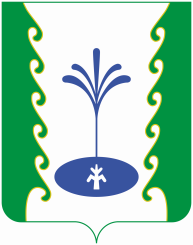 РЕСПУБЛИКА БАШКОРТОСТАНАДМИНИСТРАЦИЯСЕЛЬСКОГО ПОСЕЛЕНИЯ КОВАРДИНСКИЙ СЕЛЬСОВЕТМУНИЦИПАЛЬНОГО РАЙОНАГАФУРИЙСКИЙ РАЙОН453062, Fафури районы, 
Ҡауарҙы ауылы, Зәки Вәлиди урамы, 34
Тел. 2-55-65453062, Гафурийский район,
с. Коварды, ул. Заки-Валиди 34
Тел. 2-55-65